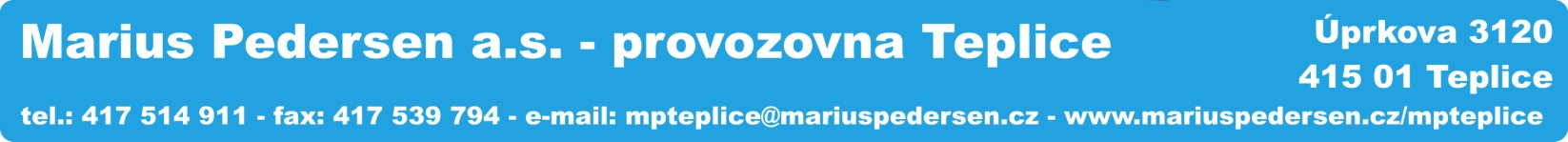 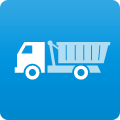 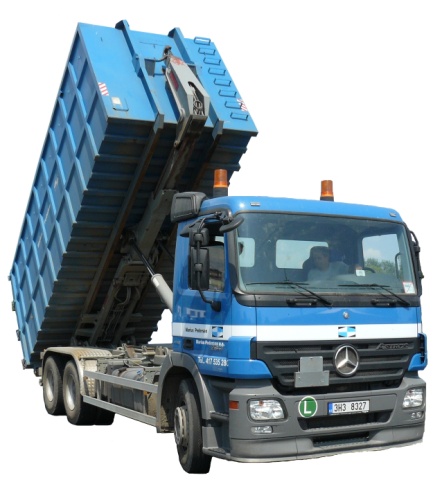 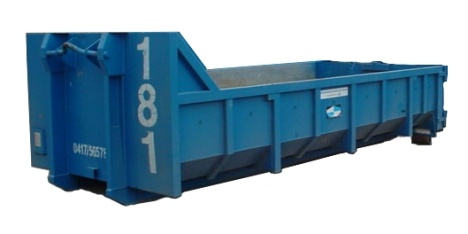 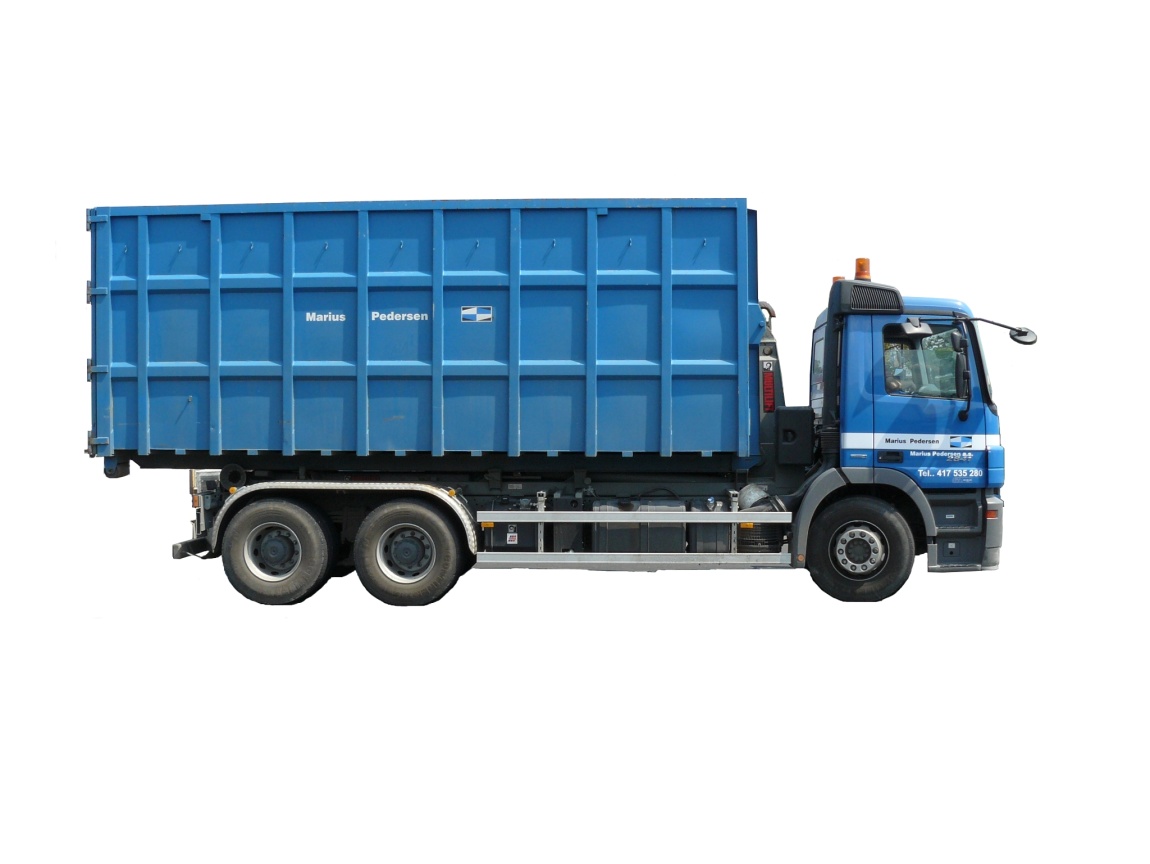 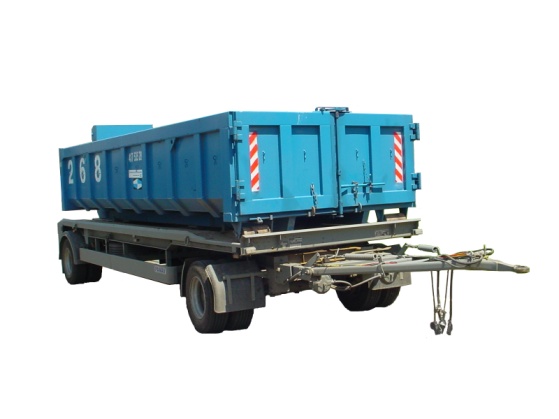 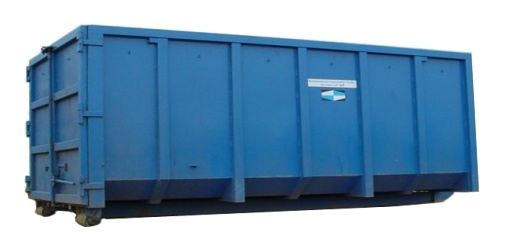 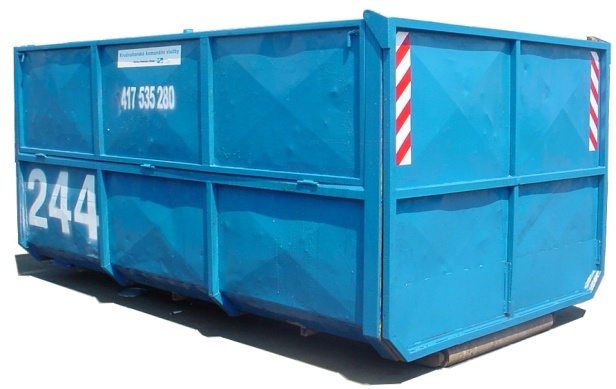 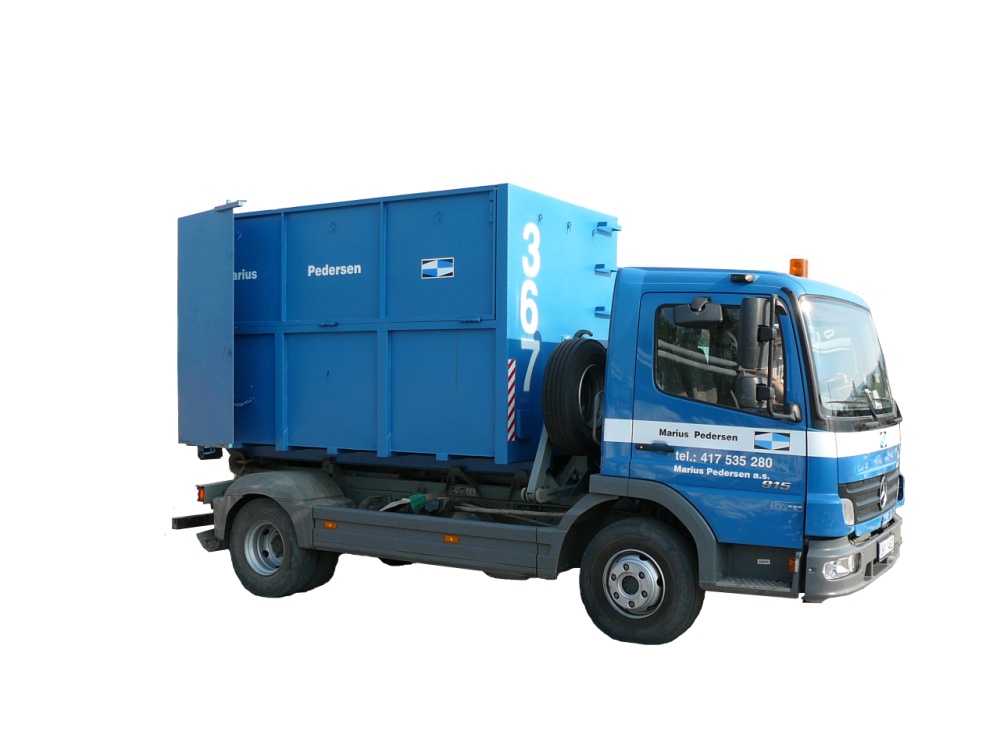 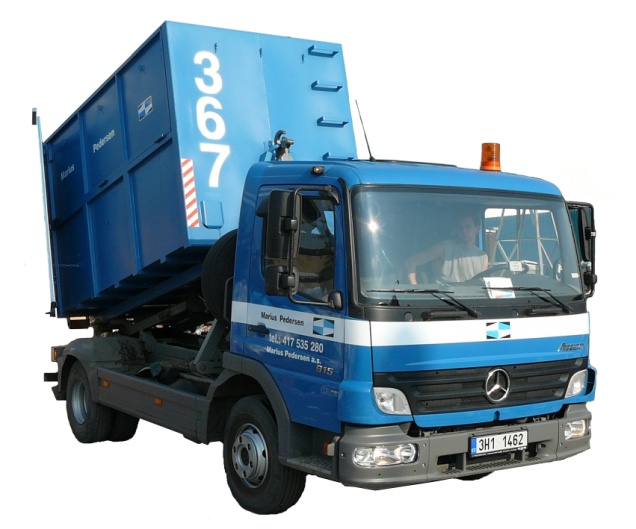 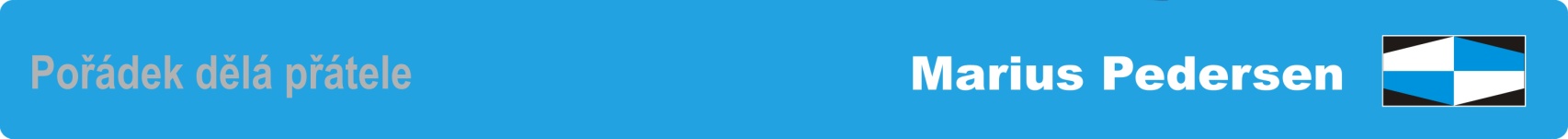 Nosič kontejnerů typu Abrol35,-Kč/kmNosič kontejnerů typu Abrol + přívěs 43,-Kč/kmložné manipulace s kontejnerem typu Abrol124,-Kč/15 minprostoje při nakládání kontejnerů u zákazníka100,-Kč/15 minpronájem kontejnerů  8 - 36 m3 45,-Kč/denNosič kontejnerů - CTS31,-Kč/kmložné manipulace s kontejnerem 107,-Kč/15 minpronájem kontejnerů CTS  3 - 10 m3 40,-Kč/den